КРАСНОЯРСКИЙ КРАЙИДРИНСКИЙ РАЙОНАДМИНИСТРАЦИЯ ДОБРОМЫСЛОВСКОГО СЕЛЬСОВЕТАПОСТАНОВЛЕНИЕ16.10.2012                                           п.Добромысловский	          № 42-пОб утверждении Плана   действий по предупреждению и ликвидациичрезвычайных ситуаций природного и техногенного характерана территории Добромысловского сельсовета       В целях исполнения   требований федерального закона от 21.12.1994г № 68ФЗ « О защите населения и территорий от чрезвычайных ситуаций природного и техногенного характера», руководствуясь Уставом Добромысловского сельсовет ПОСТАНОВЛЯЮ:       1.Утвердить План   действий по предупреждению и ликвидациичрезвычайных ситуаций природного и техногенного характерана территории Добромысловского сельсовета.(прилагается)      2. Постановление обнародовать в установленном порядке и разместить на официальном сайте администрации Добромысловского сельсовета в сети Интернет.       3. Постановление вступает в силу со дня  подписания       4.Контроль за исполнением настоящего постановления оставляю за собой.Глава сельсовета                                                                          Ю.П.ЗамкинСОГЛАСОВАНО                                                                     УТВЕРЖДАЮГлавный специалист                                                             Глава  Добромысловского                                  по  ГО и ЧС                                                                            сельсоветаАдминистрации                                                                         ________Ю.П.Замкин.Идринского района	«___»            20 12   г.__________М.Ф.Гордеев «   »    ______  2012    г.ПЛАНдействий по предупреждению и ликвидациичрезвычайных ситуаций природного и техногенного характерана территории Добромысловского сельсоветаРаздел I: Краткая географическая и социально-экономическая         характеристика и оценка возможной обстановкиЭкономическая характеристикаТерритория  Добромысловского сельсовета расположена в  части Идринского района и граничит на севере  с Романовским сельсоветом, на юге с , Большехабыкским, на западе – Краснотуранским районом, на востоке с  Новоберезовским сельсоветом. Расстояние от административного центра поселения до   с.Идринское –33км., до города Красноярск составляет 550 километров. Территория Добромысловского сельсовета – 34286,4га.                     Сельскохозяйственную деятельность в поселении осуществляют:ООО «Алексей», ООО «Империя-Агро», СПК « Сывель», ООО « Восход», ИП Худеев.  пашня -   10,1 тыс. га., пастбища -7,1 тыс. га, сенокосов – 1,8 тыс. га, Специализация поселения – выращивание зерновых культур,  производство мясной и  молочной продукции. 1.2. Перечень радиационно-, химически- ипожароопасных объектов, имеющихаварийно опасные химические вещества,взрыво- и пожароопасные вещества.          В Добромысловском  сельсовета радиационно- и химически опасные объекты отсутствуют.Потенциально опасных объектов с уровнем угроз для Добромысловского сельсовета нет.1.3. Краткая оценка возможной обстановки на территории муниципального образования и объектов при возникновении крупных производственных аварий, катастроф и стихийных бедствийВозможная обстановка при возникновении крупных производственных аварий и катастрофПри авариях на ОЭ, имеющих АХОВОбъектов экономики, имеющих АХОВ на территории Добромысловского сельсовета нет.
При радиационном и химическом загрязнении (заражении)При радиационном загрязнении (заражении) в первые два месяца после аварии наибольшую опасность представляют радионуклиды йода (в первую очередь йода 131). В более поздние сроки основную роль в формировании дозы внутреннего облучения играют долгоживущие радионуклиды, прежде всего цезия-134 и -137. Потенциальная опасность с АХОВ на ж/д транспорте:продолжительность химического заражения:- приземного слоя воздуха может составить от десятков минут до нескольких суток, местности - от нескольких часов до нескольких месяцев.Опасные концентрации могут сохраняться в:- непроточных источниках воды - от нескольких часов до двух месяцев; - реках, каналах, ручьях - в течение одного часа; - устьях рек - от двух до четырех суток. При массовых инфекционных заболеваниях людей и животныхПри неблагоприятных условиях развития ЧС может произойти срыв иммунитета, что может привести к возникновению очагов массовых инфекционных заболеваний людей и животных.На территории поселения существует угроза заражения животных и птиц особо опасными болезнями бруцеллезом крупного рогатого скота, гриппом птицы.Объекты животноводства, которые могут быть подвержены массовому заражению животных располагаются в п. Добромысловский, п.Октябрьский, п.Майский Добромысловского сельсовета.Возможная обстановка при стихийных бедствияхУраганы, смерчи, бури, сильные ветрыПри скорости ветра 30 м/с и более возможны повреждения (разрушения) линий электропередач, линий связи, выход из строя систем жизнеобеспечения населения, ветровал деревьев. При этом здания получат среднюю степень разрушения, в том числе кровли, оконных и дверных заполнений.Сильные морозы При сильных морозах возможны выход из строя систем теплоснабжения и водоснабжения населения.Сильные снегопады и метелиСильные снегопады и метели продолжительностью 2 и более часов, скорости ветра 15 м/с и более, морозы до 30 градусов – периодичность возникновения декабрь-февраль 1 раз в 6-8 лет, зона возможной ЧС – территория Идринского  сельовета (снежные заносы, налипание снега на проводах, обрывы линий связи и электропередач, выход из строя систем жизнеобеспечения населения, проломы и обрушения кровли зданий и сооружений, нарушение транспортного сообщения на автодорогах, в их числе на дорогах с интенсивным движением ). Количество в зоне ЧС: населенных пунктов 4, численность населения 895. человек, сельскохозяйственных животных до 600 голов, объектов экономики -5. Прогноз при анализе многолетних данных: пострадавших до     человек, ущерб объектам экономики – до     млн.рублей, населению – до    тыс.рублей, сельскому хозяйству – до    млн.рублей, системам жизнеобеспечения – до    тыс.рублей. Обледенение и гололед	При гололедных отложениях толщиной 50 мм и более возможны порывы линий связи и электропередач, увеличение числа автомобильных аварий, нарушение автомобильного движения, выход из строя систем жизнеобеспечения населения. Периодичность возникновения декабрь-март 1 раз в 5-6 лет, зона возможной ЧС – территория Добромысловского сельсовета. Количество в зоне ЧС: населенных пунктов 4, населения   895 человек, сельскохозяйственных животных до  600 голов,  объектов экономики -5.     Прогноз при анализе многолетних данных: количество пострадавших - до    человек, ущерб объектам экономики – до     млн.рублей, системам жизнеобеспечения – до   тыс.рублей, сельскому хозяйству –до  млн.рублей, населению – до    млн.рублей.  Град, засухи, суховеи, заморозкиОпасные природные явления, которые наносят ущерб сельскому хозяйству.По многолетним наблюдениям в результате (града, засухи, суховеев или заморозков), потери урожая сельскохозяйственных культур могут быть до 50%.Сильная жара При повышении уровня пожарной опасности до чрезвычайной возможны лесные пожары.Весеннее половодье, паводок, нагонные явленияПри повышении уровня грунтовых вод возможно подтопление жилых и производственных зданий в населенных пунктах поселения, нарушение транспортного сообщения.Подтоплению грунтовыми водами подвержены – п.Октябрьский,  с количеством населения до    189    человек, земли сельскохозяйственного назначения  до   -   .га. 1.4. Предстоящие мероприятия сил и средств и их ориентировочный объем по предупреждению или снижению последствий крупных производственных аварий, катастроф и стихийных бедствий, по защите населения, сельскохозяйственных   животных и растений, материальных и культурных ценностей, а также проведения АСДНР при их возникновении и другие особенности территории, влияющие на выполнение этих мероприятий. Мероприятия, проводимые при угрозе и возникновении ЧС  	Для предупреждения и ликвидации последствий чрезвычайных ситуаций природного и техногенного характера на территории  Добромысловского сельсовета разработан План предупреждения и ликвидации чрезвычайных ситуаций.	Первоочередные мероприятия, проводимые при угрозе и возникновении ЧС включают в себя:- своевременное информирование организаций, служб поселения, населения об обстановке;- проведение профилактических мероприятий, направленных на снижение возможных последствий ЧС;- поддержание в готовности к действиям аварийно-спасательных формирований, населения в случае возникновения ЧС;- проведение учений и тренировок с аварийно-спасательными формированиями и населением по действиям в экстремальных ситуациях;- организация взаимодействия с предприятиями и организациями поселения, с  районными службами при проведении аварийно-спасательных и восстановительных работ. 1.5. Расчеты на перевозку эвакуируемого населения	Эвакуации населения  при возникновении возможных чрезвычайных ситуациях  не предусматривается.Общие выводы.На территории сельского поселения возможно возникновение природных и техногенных ЧС: ураганы, смерчи, бури, сильные ветры, сильные морозы и снегопады, метели, обледенение и гололед, град, сильные ливни, сильная жара, засуха и суховеи, заморозки, весеннее половодье, при которых может пострадать население, могут возникнуть значительные материальные потери, нарушение условий жизнедеятельности населения.Раздел II. Мероприятия при угрозе и возникновении крупных                   производственных аварий, катастроф и стихийных                                   бедствий1. При угрозе возникновения крупных производственных аварий, катастроф и стихийных бедствий (режим повышенной готовности)1.1. Порядок оповещения органов управления РСЧС,  рабочих, служащих и остального населения об угрозе возникновения ЧС. Информирование населения в поселении возможного возникновения ЧС С получением информации об угрозе возникновения ЧС от ЕДДС,  населения и других  источников,  инспектор ГО и ЧСдокладывает:- Главе сельского поселения, председателю КЧС и ПБ поселения; - оповещает в соответствии с инструкцией (алгоритмом действий по видам ЧС) взаимодействующие структуры и органы повседневного управления силами и средствами, привлекаемых к ликвидации ЧС;Оповещаются по решению председателя КЧС и ПБ сельского поселения- члены комиссии;- население; Оповещаются по решению руководителя организации - рабочие и служащие организаций. 1.2. Объем, сроки, привлекаемые силы и средства, порядок      осуществления мероприятий по предупреждению или                         снижению воздействия ЧС:Приведение в готовность сил и средств Приводится в готовность рабочая и оперативная группы, при необходимости производится выдвижение оперативной группы в угрожаемый район и организуется круглосуточное дежурство рабочей группы.Состав рабочей и оперативной группы – определяется на заседании КЧС и ПБ поселения.По решению председателя КЧС и ПБ поселения, аварийно-спасательные формирования сельского  поселения переводятся в режим повышенной готовности.  Режим повышенной готовности – при получении информации об угрозе возникновения ЧС, аварийно-спасательные формирования сельского поселения находятся в готовности к действиям на ЧС, одновременно проводит мероприятия по повышению готовности к действиям в случае возникновения ЧС.Оперативная группа по прибытию на к месту назначения разворачивает пункт управления, организует связь с  инспектором ГО и ЧС и рабочей группой, с организацией .Рабочая группа по прибытию на рабочее место осуществляет:- организацию связи и поддерживает ее с взаимодействующими органами управления  поселения;- сбор, обобщение и анализ информации из различных источников о складывающейся обстановке и готовности сил и средств;- подготовку и доведение докладов председателю КЧС и ПБ сельского поселения об обстановке в угрожаемых районах и готовности сил и средств;- подготовку предложений для принятия решения о введении режима повышенной готовности.Порядок введения режима повышенной готовностиВ рабочее время Ч+1; в нерабочее  время Ч+2 осуществляется сбор членов КЧС и ПБ сельского поселения.По решению председателя проводится заседание КЧС и ПБ. По решению КЧС и ПБ готовится обращение к Главе сельсовета о введении режима повышенной готовности.Решением Главы сельсовета вводится режим повышенной готовности.Решением руководителей организаций, вводится режим повышенной готовности для органов управления силами и средствами организаций.Подготовка к выдаче и выдача рабочим, служащим и остальному населению средств индивидуальной защиты. Подготовка к выдаче и выдача рабочим и служащим организаций средств индивидуальной защиты осуществляется в порядке установленном руководителями организаций.Подготовка к выдаче и выдача населению средств индивидуальной защиты осуществляется в  школе п.Добромысловский в порядке предусмотренном Планом распределения и выдачи из мобрезерва имущества гражданской обороны сельского поселения.Приведение в готовность автотранспорта и загородной зоны для приема населения   Приведение в готовность территории  поселения осуществляется в соответствии с Постановлением Главы  сельсовета «О порядке проведения эвакоприемных мероприятий в  Добромысловском сельсовете».Проведение мероприятий по медицинской защите населения Мероприятия по медицинской защите населения выполняются силами и средствами медицинских учреждений  Идринского  района: 1 районная больница, 3 ФАПА.Противоэпидемические мероприятия выполняются силами и средствами отделения Роспотребнадзора.Проведение профилактических противопожарных мероприятий и подготовка к безаварийной работе производстваВ зависимости от оснований для установления особого противопожарного режима устанавливаются дополнительные требования пожарной безопасности, действующие в период особого противопожарного режима.Особый противопожарный режим в границах территории  Добромысловского сельсовета устанавливается  в соответствии с Постановлением Главы  Добромысловского сельсовета .Подготовка к безаварийной работе производств, остановке опасных объектов осуществляется организациями, эксплуатирующими эти объекты, в порядке установленном руководителями организаций. Контроль выполнения соответствующих мероприятий на территории Добромысловского сельсовета осуществляется  Главой сельсовета. 2. При возникновении крупных производственных аварий,    катастроф и стихийных бедствий (режим чрезвычайных ситуаций).2.1. Порядок оповещения органов управления, рабочих, служащих и остального населения о возникновении ЧС.  С получением информации  от ЕДДС, населения о возникновении ЧС инспектор  ГО и ЧС докладывает: - Главе Добромысловского сельсовета, Председателю КЧС и ПБ поселения;Оповещаются по решению председателя КЧС и ПБ поселения:- члены комиссии;- население ; Оповещаются по решению руководства (органов управления) организаций - рабочие и служащие этих организаций.  получением распоряжения для:- сбора членов КЧС и ПБ – осуществляет их оповещение по имеющейся телефонной связи;- оповещения населения – с помощью рации, телефонной связи. 2.2. Развертывание и приведение в готовность сил и средств звена территориальной (краевой) подсистемы РСЧС,  их состав, сроки готовности и предназначение. Организация работ. Привлечение аварийно-спасательных служб и аварийно-спасательных формирований к ликвидации ЧС осуществляется:- в соответствии с планами действий по предупреждению и ликвидации ЧС на обслуживаемых указанными службами и формированиями объектах и территориях;- в соответствии с планами взаимодействия при ликвидации ЧС на других объектах и территориях;- по решению органа местного самоуправления, организаций и общественных объединений, осуществляющих руководство деятельностью указанных служб и формирований.В соответствии с настоящим планом:- на местном уровне управления привлекаются службы и формирования – по решению Главы  Добромысловского сельсовета, Председателя КЧС и ПБ поселения силы и средства сельского поселения, ответственный за выполнение решения;- привлекаются нештатные аварийно-спасательные формирования поселения – по заявке инспектора  ГО и ЧС Администрации сельсовета;Организация работ по локализации и ликвидации последствий ЧС условно делятся на три этапа:первый этап – принятие экстренных мер по локализации и ликвидации последствий ЧС и передача информации (оповещение) согласно инструкциям (алгоритмам действий по видам ЧС) инспектора ГО и ЧС, взаимодействующих структур и органов повседневного управления силами и средствами, привлекаемых к ликвидации ЧС;второй этап - принятие решения о вводе режима ЧС и оперативное планирование действий;третий этап – организация проведения мероприятий по ликвидации ЧС и первоочередного жизнеобеспечения пострадавшего населения.На первом этапе:- аварийно-спасательные формирования немедленно приступают к локализации и ликвидации ЧС (проводится разведка, определяются работы) и оказанию помощи пострадавшим;- органом повседневного управления готовится информация и передаётся, в соответствии с инструкциями (алгоритмами действий по видам ЧС); - проводится сбор членов КЧС и ПБ поселения и оценка сложившейся обстановки;- определяются основные направления и задачи предстоящих действий по ликвидации ЧС;- руководителями организаций ставятся задачи подведомственным аварийно-спасательным формированиям;- организуется круглосуточное оперативное дежурство и связь с поселениями, территории которых могут быть подвержены действиям поражающих факторов ЧС.На втором этапе:- проводится уточнение характера и масштабов ЧС, сложившейся обстановки и прогнозирование ее развития;- разрабатывается план-график проведения работ и решение о вводе режима ЧС;- определяется достаточность привлекаемых к ликвидации ЧС сил и средств;- по мере приведения в готовность привлекаются остальные имеющиеся силы и средства.На третьем этапе:- проводятся мероприятия по ликвидации последствий ЧС и организации первоочередного жизнеобеспечения пострадавшего населения;- руководители о проведенных работах готовят отчет и представляют его в Администрацию сельского поселения председателю КЧС и ПБ поселения. После ликвидации ЧС готовятся:- решение об отмене режима ЧС;- при техногенной - акт установления причин ЧС (копия акта направляется в Администрацию поселения);- документы на возмещение ущерба. Руководители работ по ликвидации ЧС (при различных ЧС) определенные настоящим планом и (или) порядок назначения руководителя работ. Рабочая и оперативная группы по прибытию в район действий организует и осуществляет:- совместно с руководителем работ, органом управления координацию применения сил и средств, привлекаемых к проведению аварийно-спасательных и других неотложных работ и организации первоочередного жизнеобеспечения пострадавшего населения;- сбор информации о мерах по защите населения и территорий, ведении аварийно-спасательных и других неотложных работ в районе ЧС, о силах и средствах, задействованных для ее ликвидации;- подготовку и доведение докладов председателю КЧС и ПБ сельского поселения;- подготовку предложений для принятия решения о введении режима ЧС. Порядок введения режима ЧСВ рабочее время Ч+1; в нерабочее  время Ч+2 осуществляется сбор членов КЧС и ПБ сельского поселения.По решению председателя проводится заседание КЧС и ПБ. По решению КЧС и ПБ подготавливается обращение к Главе  сельсовета о введении режима ЧС.Решением Главы  сельсовета   вводится режим ЧС.Решением руководителей организаций, вводится режим ЧС для органов управления силами и средствами организаций.	Силы противопожарной службы района:- привлечение сил и средств  ГУ  осуществляется по факту возникновения пожаров через дежурного диспетчера ЕДДС района в соответствии с планом привлечения подразделений пожарной охраны на тушение пожаров.- приведение в готовность сил и средств осуществляется в соответствии с установленным в противопожарной службе порядке;- предназначение сил и средств – тушение пожаров и проведение аварийно-спасательных работ.	Силы ОВД поселения:- на поселковом  уровне приведение в готовность  силами и средствами осуществляется  участковым полиции ;- предназначение сил и средств – обеспечение правопорядка, спасение и поиск людей, оказание помощи службе оповещения, сопровождение сил и средств на маршрутах движения в район действий.	Медицинская служба:ФАПЫ сельских поселений;- предназначение – оказание квалифицированной лечебно-профилактической помощи и отдельных видов специализированной медицинской помощи в районе ЧС;- состав сил и средств – 3 фельшера;- приведение в готовность – в рабочее время Ч+10 минут, в нерабочее время Ч+20 минут.	Коммунально-техническая служба:- на поселковом  уровне приведение в готовность и руководство аварийно-восстановительными работами осуществляется  силами ЖКХ  Идринского района;- предназначение – разведка повреждений и восстановление водопроводов, котельных;- приведение в готовность – Ч+1 час – выдвижение в район действий аварийно-восстановительной команды (12 человек).	Служба энергетики и светомаскировки:- приведение в готовность  и руководство силами и средствами по распоряжению руководителей штатными оперативно-выездными бригадами  Идринского участка   ОАО «Красэнерго»;- предназначение – проведение разведки повреждений и выполнение аварийно-восстановительных работ на линиях электропередач и подстанциях;- приведение в готовность – Ч+немедленно выдвижение дежурных оперативно-выездных бригад, Ч+4 часа усиление оперативно-выездных бригад.	Объектовые нештатные аварийно-спасательные формирования подчиняются руководителям соответствующих организаций. По решению Главы Добромысловского сельсовета, председателя КЧС и ПБ поселения объектовые формирования  привлекаются для ведения аварийно-спасательных и других неотложных работ.	Для нештатных аварийно-спасательных формирований сроки приведения в готовность от Ч+6 до Ч+24 часов.2.3. Защита населения (объемы, сроки, порядок осуществления мероприятий и привлекаемые для их выполнения силы и средства)Укрытие населения в защитных сооружениях осуществляется в приспосабливаемых погребах и подвалах.Обеспечение СИЗАдминистрацией Добромысловского сельсовета разворачиваются места выдачи СИЗ, определенные Планом распределения и выдачи имущества ГО ( школа п. Добромысловский).Лечебно-эвакуационные мероприятия- из зоны ЧС в лечебно-профилактические учреждения доставка пострадавшего населения осуществляется силами медперсонала этих учреждений.Перечень  лечебно-профилактических учрежденийЭвакуация (отселение) населенияЭвакуации (отселения) населения в поселении не предусматривается.Однако, в зависимости от сложившейся обстановки об эвакуации (отселении) населения решение принимает руководитель работ по ликвидации ЧС.Жизнеобеспечение населенияОрганизацию обеспечения водой осуществляет Администрация сельсовета.3. Обеспечение действий сил и средств звена территориальной ( краевой) подсистемы РСЧС, привлекаемых для проведения  процесса ликвидации ЧС. Обеспечение процесса ликвидации ЧС проводится с целью бесперебойного удовлетворения  потребностей  сил и населения при ликвидации ЧС,  создания благоприятных условий для успешного выполнения мероприятий по ликвидации ЧС.Инженерное обеспечение организуется в целях  создания благоприятной инженерной  обстановки  для проведения мероприятий по защите населения и ликвидации ЧС. Медицинское обеспечение организуется в целях своевременного оказания медико-санитарной помощи пострадавшим,  эвакуации, лечения  их  и  восстановления работоспособности и здоровья личного состава сил ликвидации ЧС,  проведения  комплекса  медицинских мероприятий по ликвидации ЧС.Медицинское обеспечение организуется силами и средствами подразделений МУЗ «Идринская районная больница»,  ФАПЫ.Противопожарное обеспечение организуется в целях создания условий для выполнения задач по ликвидации ЧС, сопровождающихся пожарами.Для противопожарного обеспечения привлекается ГУ Транспортное обеспечение организуется в целях обеспечения беспрепятственного  маневра силами и средствами ликвидации ЧС, своевременного подвоза  необходимых  материально-технических средств.Материальное обеспечение организуется в целях  снабжения материальными средствами,  необходимыми для ликвидации ЧС, жизнеобеспечения сил.Организацию материального обеспечения населения осуществляет КЧС и ПБ сельского поселения.Техническое обеспечение организуется в целях поддержания в работоспособном состоянии всех видов  транспорта,  инженерной и другой специальной техники, используемой при ликвидации ЧС.Финансовое  обеспечение  организуется в целях рационального и целенаправленного  распределения  финансовых  средств для оплаты расходов на мероприятия по ликвидации ЧС.Финансирование мероприятий по ликвидации ЧС природного и техногенного характера производится за счет средств организаций, находящихся в зонах ЧС, средств бюджета сельского поселения,  страховых фондов и других источников.Финансовое  обеспечение на поселковом уровне организуется в порядке установленном постановлением Главы Добромысловского сельсовета  Охрана общественного порядка в зоне  ЧС проводятся с целью организации и регулирования движения транспортных средств,  соблюдения установленного режима,  а также воспрещения противоправных действий в зоне ЧС.Охрана общественного  порядка осуществляется  участковым полиции, постами ООП предприятий и организаций.4. Проведение  по устранению непосредственной опасности для жизни и здоровья людей, восстановление жизнеобеспечения населения. Привлекаемые для этого силы и средства РСЧС.Ликвидация ЧС включает следующие основные мероприятия: - разведку с целью выявления вида ЧС,  обнаружения источников опасности, определения масштаба и границы зоны ЧС, непрерывное наблюдение и контроль за изменением обстановки в зоне ЧС; - анализ  данных  разведки,  наблюдение,  контроль и оценку обстановки в зоне ЧС; принятие решения на проведение неотложных работ; - проведение неотложных работ; - обеспечение процесса ликвидации ЧС; - жизнеобеспечение населения и сил ликвидации ЧС.Ликвидация ЧС:- локальных - для работ по локализации и ликвидации этих ситуаций привлекаются дежурные смены, силы и средства аварийно-спасательных формирований объектов экономики и сторонних организаций в соответствии с планами действий (взаимодействий) по предупреждению и ликвидации ЧС и договоров. Договоры на привлечение указанных сил и средств заключают организации эксплуатирующие объекты. При необходимости, руководителем работ (организации), могут привлекаться  аварийно-спасательные службы района по запросу в ЕДДС Идринского района;- муниципальных - для работ по их ликвидации, кроме вышеперечисленных сил и средств, могут привлекаться профессиональные аварийно-спасательные формирования областных служб по запросам (заявкам) председателя КЧС и ПБ Идринского района к председателю КЧС и ПБ Красноярского края или к руководителям  краевых служб- межмуниципальных и региональных на территории   сельсовета для работ по их ликвидации, кроме вышеперечисленных сил и средств, привлекаются решением Главы Администрации (Губернатора), Председателя КЧС и ПБ Ростовской области или его заместителей аварийно-спасательные формирования (службы) из соседних муниципальных образований, областных служб, а так же сил и средств функциональных подсистем РСЧС расположенных на территории края; других муниципальных образований области привлекаются решением Главы Администрации (Губернатора), Председателя КЧС и ПБ  Красноярского края.Ликвидация ЧС при:- пожарах в соответствии с расписанием выезда подразделений пожарной охраны на тушение пожаров;-- авариях на опасных объектах в соответствии с договорами организаций, эксплуатирующих опасные объекты с аварийно-спасательными службами (формированиями), планами действий (взаимодействий) по предупреждению и ликвидации ЧС объектов и по запросам (заявкам) руководителя работ (организации);- спасении людей на воде в соответствии с Планом взаимодействия сил и средств, предназначенных для поиска и спасения людей, терпящих бедствие на водных объектах  Идринского района  Красноярского края;-дорожно-транспортных происшествиях по запросам (заявкам)  МОМВД РФ «Краснотуранский»;- террористических актах по запросам (заявкам) МОМВД РФ «Краснотуранский»;Восстановление жизнедеятельности населения осуществляется:- восстановление водопроводов, канализации, котельных, теплосетей - силами и средствами ЖКХ ; транспортного сообщения – силами и средствами  «Краснотуранское» АТП; электроснабжения – штатными оперативно-выездными бригадами Идринского участка  ОАО « Красэнерго»;Привлекаются по устранению непосредственной опасности для жизни и здоровья людей силы и средства при:обрушении зданий и сооружений при подтоплении грунтовыми водами нарушении сообщения в результате снежных заносов, обледенения Управление силами и средствами осуществляется с пунктов управления в местах постоянной дислокации органов управления.Общее руководство взаимодействующими силами и средствами, выделяемыми для ликвидации ЧС, осуществляется председателем КЧС и ПБ сельского поселения.Непосредственное руководство силами и средствами осуществляется должностными лицами органов управления. Ответственность за подготовку, оснащение, своевременную отправку и прибытие к местам работ сил и средств, а так же их жизнеобеспечение возлагается на руководителей служб поселения, предприятий и организаций.Для организации работы управления взаимодействующих органов управления создается рабочая группа.Рабочей группой организуется:- сбор информации, анализ и оценка обстановки в районе ЧС, подготовка предложений для принятия решений на выполнение работ подчиненными и взаимодействующими силами;- уточнение планирующих, подготовка распорядительных документов и доведение их взаимодействующим и подчиненным силам;- подготовка докладов согласно табелям срочных донесений и договоренностей взаимодействующих сторон; - поддержание связи, обмена информацией и взаимодействия с подчиненными и взаимодействующими силами.Рабочей группой инспектору ГО и ЧС  направляется информация:- о выдвижении сил и средств в район действий из мест постоянной дислокации;- о прибытии к месту работ;- о проводимых мероприятиях по ликвидации ЧС и первоочередного жизнеобеспечения пострадавшего населения информация направляется каждые 2 часа (или по договоренности).О соответствующих мероприятиях информация через инспектора ГО и ЧС поселения направляется председателю КЧС и ПБ  поселения. Организация связи с вышестоящими и взаимодействующими органами управления осуществляется через телефон ЕДДС района 22-10-31; противопожарная служба – 01;; служба охраны общественного порядка – 22235, медицинская служба – 03,                                      	Председатель КЧС и ПБ	Добромысловского сельсовета          		         Ю.П. Замкин.			  Приложение                                                                                                                                           к Плану                                                                                                                     ПЛАНорганизации работПриложение 5СХЕМА ОПОВЕЩЕНИЯ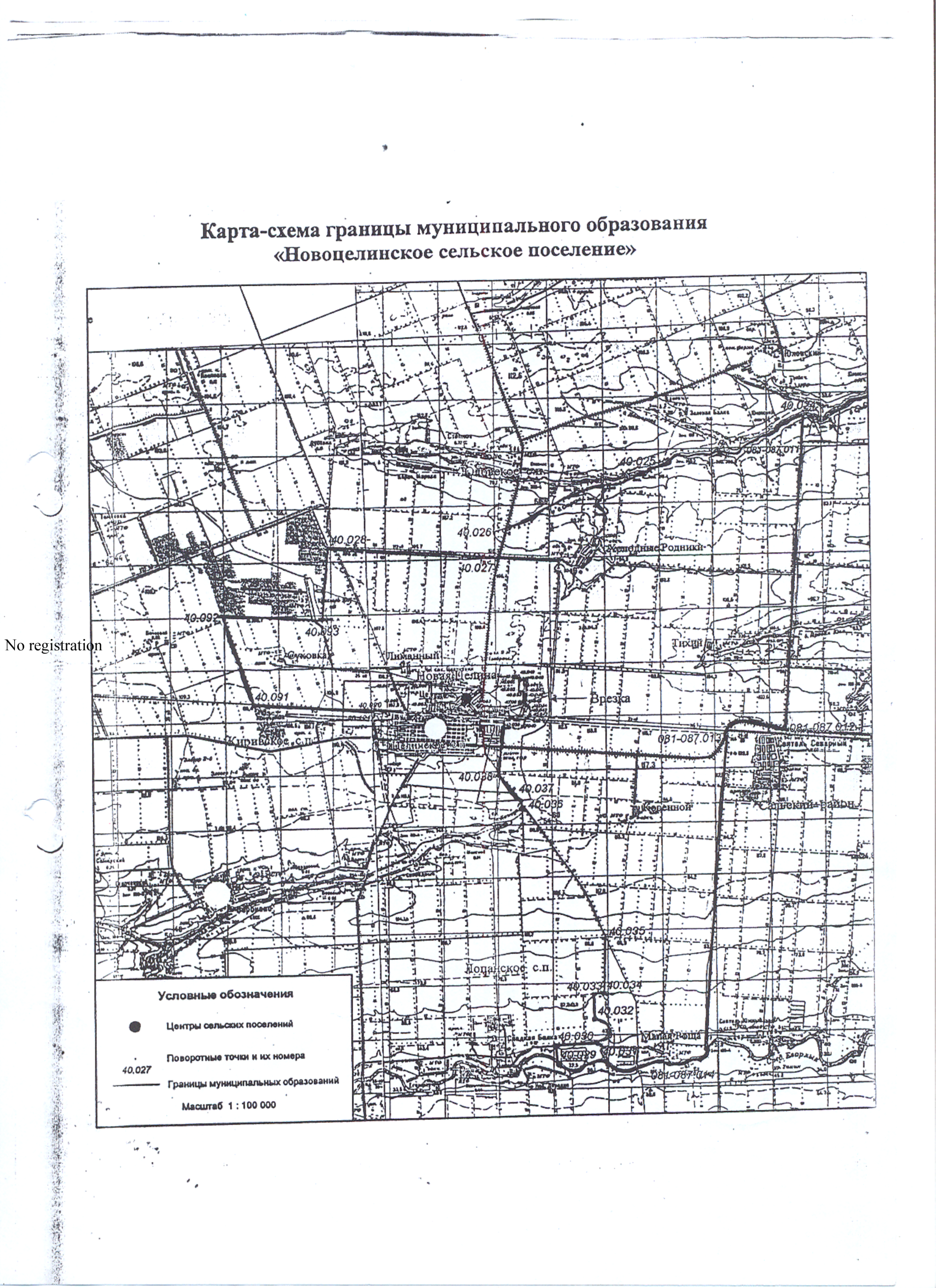 №п/плечебно-профилактическое учреждение, адрес, телефоныКол-во  личного составаКол-во автотранспортаКол-во койко-мествремя готовности койко-мест Ч+21МУЗ «Центральная районная больница»12ФАПЫ4Наименование организацииМесто дислокацииЧисленностьТехника11234511СПК «Сывель»п.Добромысловский 1Бульдозер -1Наименование организацииМесто дислокацииЧисленностьТехника12451.ООО «Алексей»»п.Добромысловскийул.1Трактор МТЗ-822.ООО»Империя Агро»п.Добромысловский1Автомобиль-13.ФАПЫп. Добромысловскийп.Майский,п.Октябрьский 3Наименование организацииМесто дислокацииЧисленностьТехника123456СПК «Сывель»ИП Худеевп.Добромысловский2Бульдозер – 2№п/пНаименование мероприятийСрок исполненияОтветственный исполнительПРИМЕРНЫЙ ПЕРЕЧЕНЬ МЕРОПРИЯТИЙ ПРИМЕРНЫЙ ПЕРЕЧЕНЬ МЕРОПРИЯТИЙ ПРИМЕРНЫЙ ПЕРЕЧЕНЬ МЕРОПРИЯТИЙ ПРИМЕРНЫЙ ПЕРЕЧЕНЬ МЕРОПРИЯТИЙ 1Создать штаб по руководству проведения мероприятий по ликвидации   последствий чрезвычайной ситуацииНемедленноГлава Добромысловского сельсовета.2Организовать обследование автотрассы (название трассы) с целью выявления мест скопления пассажиров и автотранспортаНемедленноГлава Добромысловского сельсовета.3Организовать медицинское обеспечение на автотрассе (название трассы) (кол-во) автомобилей «Скорая помощь»НемедленноФельшер Лапкаев С.Ю.4Организовать эвакуацию и расселение в пунктах временного размещения участников движения на автотрассе (название трассы)Ч+__ часДиректор ЦКСп.ДобромысловскийМухаметрахимова Л.И.5Организовать горячее питание в пунктах временного размещения эваконаселенияЧ+__ часДиректор СПК «Сывель».6Организовать подвоз продуктов на автотрассу (название трассы)Ч+__ часИ.П.Худеев7Обеспечить доставку на автотрассу (название трассы) бензина и дизтоплива для заправки автотранспортаЧ+__ часДиректор ООО « Империя Арго»8Обеспечить временную стоянку автотранспорта на улицах (название населенных пунктов), пребывающего с автотрассы (название трассы)Ч+__ часГлава Добромысловского сельсовета.9Обеспечить подвоз дров на автотрассу (название трассы)Ч+___ часГлава Добромысловского сельсовета.10Обеспечить доставку паяльных ламп для разогрева двигателей автотранспорта на автотрассе (название трассы)Ч+___ часГлава Добромысловского сельсовета.11Организовать технику для буксировки автотранспортаЧ+___ часИП Худеев12Организовать информационное обеспечение хода ликвидации чрезвычайной ситуацииЧ+___ часГлава  Добромысловского сельсоветаЕДДСтел. 9-18-05        Инспектор  ГО и ЧС            (дневное время)т. 9-15-57; 8928-148-18-77          Дежурный        (ночное время)           т. 9-19-86Глава Новоцелинского          сельского поселения А.С. Евтушенко. тел. 9-57-12; 892895-46-914       Председатель КЧС и ПБ             Котляров Ю.П.Т. 9-15-26; 8 928 –621-01-98            Члены комиссииРябцев В.И. т. 8928-156-00-25Казаков В.И. т. 8928-762-75-88Запарожцев Е.В. т. 9 –72-28Расчет сил и средствСПК «Целинский»т. 9-10-76